ОБЩИЕ ПОЛОЖЕНИЯ 1.1 Образовательная программа  (ОП) составляется в соответствии с требованиями Закона «Об образовании в Российской Федерации» (статья 12.  Образовательные программы), где  записано: «Образовательные программы определяют содержание образования».1.2   По уровню общего образования реализуются основные образовательные программы (начального, основного и среднего) общего образования, по дополнительному образованию – дополнительные образовательные программы (к ним относятся  дополнительные общеразвивающие программы,  дополнительные предпрофессиональные  программы).1.3 Основные образовательные программы (далее - ООП) самостоятельно разрабатываются и утверждаются  организацией (школой № 19), если Федеральным законом не установлено иное.  В Уставе МБОУ СОШ  № 19 г. Ковров  записано: «Разработка и утверждение образовательных программ» относится к компетенции Школы (п.п.  Устава  3.2.14). 1.4   Организация (школа № 19), осуществляющая образовательную деятельность на основе    государственной аккредитации, разрабатывает ООП  с учётом  примерных основных образовательных программ  в соответствии  с федеральными государственными стандартами (ФГОС).1.5  Механизм разработки примерных образовательных программ, в том числе их экспертизу, определяют  уполномоченные органы власти (ст. 12,  п.п. 9 – 15 Закона).  1.6   По мере осуществления перехода  МБОУ СОШ № 19 г. Ковров на реализацию ФГОС второго поколения ООП основного общего образования  составляется с учётом освоения  ООП  НОО (начального общего образования),  ООП СОО  (среднего общего образования) – с учётом   ООП ООО (основного общего образования).II.  ТРЕБОВАНИЯ  К   ООП  И ЕЁ  СТРУКТУРА 2.1   ООП начального и основного общего, затем ООП среднего общего образования  обеспечивают реализацию Федерального государственного стандарта с учётом типа и вида школы, образовательных потребностей и запросов обучающихся  и включают в себя Пояснительную записку, планируемые результаты освоения обучающимися ООП, Учебный план, основные программы учебных курсов, предметов и дисциплин (модулей), систему оценки достижения планируемых результатов освоения ООП и программы, обеспечивающие развитие, воспитание и качество подготовки обучающихся:Программу формирования универсальных учебных действий (УУД);Программы духовно-нравственного развития и воспитания и социализации обучающихся;Программу коррекционной работы.Пояснительная записка, планируемые результаты, система оценки их достижений  составляют целевой раздел. Программа УУД, программы отдельных учебных предметов, курсов, в том числе интегрированных, программы, обеспечивающие развитие, воспитание и качество подготовки обучающихся -  содержательный раздел.  Учебный план  включается  в организационный раздел, к которому в соответствии с требованиями Стандарта относится и система условий реализации ООП в конкретный временной период.2.2 Пояснительная записка ООП раскрывает цели реализации ООП, конкретизированные в соответствии с требованиями ФГОС к результатам освоения обучающимися ООП, принципы и подходы к формированию ООП и  состава участников образовательного процесса школы.2.3  Планируемые результаты освоения ООП начального общего образования обеспечивают связь между требованиями ФГОС, образовательным процессом и системой оценки результатов освоения ООП через уточнение и конкретизацию личностных, метапредметных и предметных результатов.  Они являются содержательной и критериальной основой для разработки Рабочих программ учителями учебных предметов и учебно-методической литературы, а также для системы оценки качества освоения обучающимися ООП в соответствии с  требованиями Стандарта.2.4  Учебный план обосновывает отбор содержания образования с учётом изученных запросов и потребностей обучающихся,  определяет обязательные предметные области, их основные задачи, выделяет учебные предметы, составляющие структуру обязательных предметных областей и направлений внеурочной деятельности по класса (годам обучения), конкретизирует общий объём нагрузки и максимальный объём аудиторной нагрузки обучающихся, указывает на особенности организации образовательного процесса по ФГОС второго поколения, в том числе использование интегративных, сетевых, дистанционных, индивидуальных форм получения образования.2.5  Программа формирования универсальных  учебных действий (УУД) у обучающихся  содержит описание ценностных ориентиров содержания образования, связь УУД с содержанием учебных предметов, характеристики личностных, регулятивных, познавательных, коммуникативных УУД и задачи их формирования,  описание преемственности Программы формирования УУД при переходе от одной ступени образования к другой.2.6  Программы отдельных учебных предметов, курсов содержат свои пояснительные записки (конкретизируются общие образовательные цели с учётом специфики предмета, курса),  общую характеристику учебного предмета, курса, описание их места в Учебном плане, ценностных ориентиров содержания учебного предмета, курса, материально-технического обеспечения образовательного процесса, личностные, метапредметные и предметные результаты освоения конкретного учебного предмета, курса, их содержание, тематическое планирование с определением основных видов учебной деятельности обучающихся.2.7 Программа духовно-нравственного развития, воспитания и социализации обучающихся включает перечень планируемых результатов воспитания (формируемых ценностных ориентаций, социальных компетенций, моделей поведения, в том числе экологического, здорового образа жизни и ответственного отношения к здоровью); рекомендации по организации и текущему педагогическому контролю результатов  урочной и внеурочной деятельности, по формированию ценностных ориентаций, активной жизненной позиции, потребности в самореализации в образовательной и иной творческой деятельности, по развитию коммуникативных и навыков самоорганизации,  рекомендации по формированию и расширению опыта  позитивного взаимодействия с окружающим миром, воспитание основ правовой, эстетической, физической и экологической  культуры.2.8  Программа коррекционной работы включает перечень, содержание и план реализации индивидуально ориентированных коррекционных мероприятий, обеспечивающих удовлетворение особых образовательных потребностей детей с ограниченными возможностями здоровья, их интеграцию в образовательном учреждении и освоение ими основной образовательной программы начального общего образования (затем - основного общего и среднего общего); систему комплексного психолого-медико-педагогического сопровождения детей с ограниченными возможностями здоровья в условиях образовательного процесса;  описание  специальных условий обучения и воспитания детей с ограниченными возможностями здоровья, в том числе безбарьерной среды их жизнедеятельности, использование специальных образовательных программ и методов обучения и воспитания, спецучебников, учебных  пособий и дидактических материалов, технических средств обучения коллективного и индивидуального пользования, предоставления услуг ассистента (помощника), оказывающего детям необходимую техническую помощь, проведение групповых и индивидуальных коррекционных занятий;  механизм взаимодействия в разработке и реализации коррекционных мероприятий  учителей,  специалистов в области коррекционной педагогики, медицинских работников школы и других организаций, специализирующихся в области семьи и других институтов общества, который должен обеспечиваться в единстве урочной, внеурочной и внешкольной деятельности; планируемые результаты коррекционной работы.2.9  Наличие системы оценки достижения планируемых результатов освоения  ООП начального и основного общего (затем среднего общего)  образованиязакрепляет основные направления  и цели оценочной деятельности, описание объекта и содержание оценки, критерии, процедуры и состав инструментария оценивания, формы представления результатов, условия и границы применения системы оценки;  ориентирует образовательный процесс на духовно-нравственное развитие и воспитание обучающихся, достижение планируемых результатов освоения  содержания учебных предметов и формирование УУД;  обеспечивает комплексный подход к оценке результатов освоения  ООП, который позволяет вести оценку предметных, метапредметных  и личностных  результатов общего образования; предусматривающей оценку достижений обучающихся (итоговая оценка учеников, освоивших ООП) и оценку эффективности деятельности школы, позволяющей осуществлять оценку динамики учебных достижений , обучающихся.2.10  Приложением служит  Мониторинг  качества  образования и воспитания в школе и психолого-педагогической экспертизы деятельности школы как средства оценки результатов  выполнения  ООП.  Составляется административной и психолого-педагогической службами  и корректируется по необходимости ежегодно.III.  ПРОЦЕДУРА РАЗРАБОТКИ, ПРИНЯТИЯ И УТВЕРЖДЕНИЯ ОБРАЗОВАТЕЛЬНОЙ ПРОГРАММЫ3.1  Разработка и утверждение ООП осуществляется школой самостоятельно с привлечением органов самоуправления школы (Совета школы, педагогического совета), обеспечивающих государственно-общественный характер управления школой.3.2  Механизм разработки и утверждения ОП  регулируется следующими нормативными документами: Законом РФ «Об образовании» в редакции Федерального закона № 374-ФЗ от 27.12.2009 г., ст. 9;Уставом школы;Лицензией на право образовательной деятельности.3.3 Принятию и утверждению образовательной программы школы предшествует процедура обсуждения проекта образовательной программы на заседаниях школьных учебно-методических кафедр, методических объединений,  в результате чего вносятся предложения  и рекомендации, обязательные для рассмотрения рабочей группой.3.4 После корректировки проект ООП принимается педагогическим советом и утверждается  органом самоуправления школы (Советом МОУ СОШ № 19) и учредителем образовательного учреждения. 3.5   Образовательная программа вводится в действие приказом директора школы в начале  учебного года.IV. СРОКИ РЕАЛИЗАЦИИ ООП, КОРРЕКТИРОВКА4.1   Сроки реализации ООП  устанавливаются на 4 года (ООП НОО), на 5 лет (ООП ООО) и  далее на 2 года  (ООП СОО). Учебные планы, перечни учебных пособий, используемых в образовательном процессе,   составляются на 1 учебный год ежегодно.4.2  По мере необходимости в ООП  могут быть внесены изменения (учебно – методическое обеспечение, режим работы школы).Разработчик – Заботина Г.Н.ЛОКАЛЬНЫЙ АКТ № _______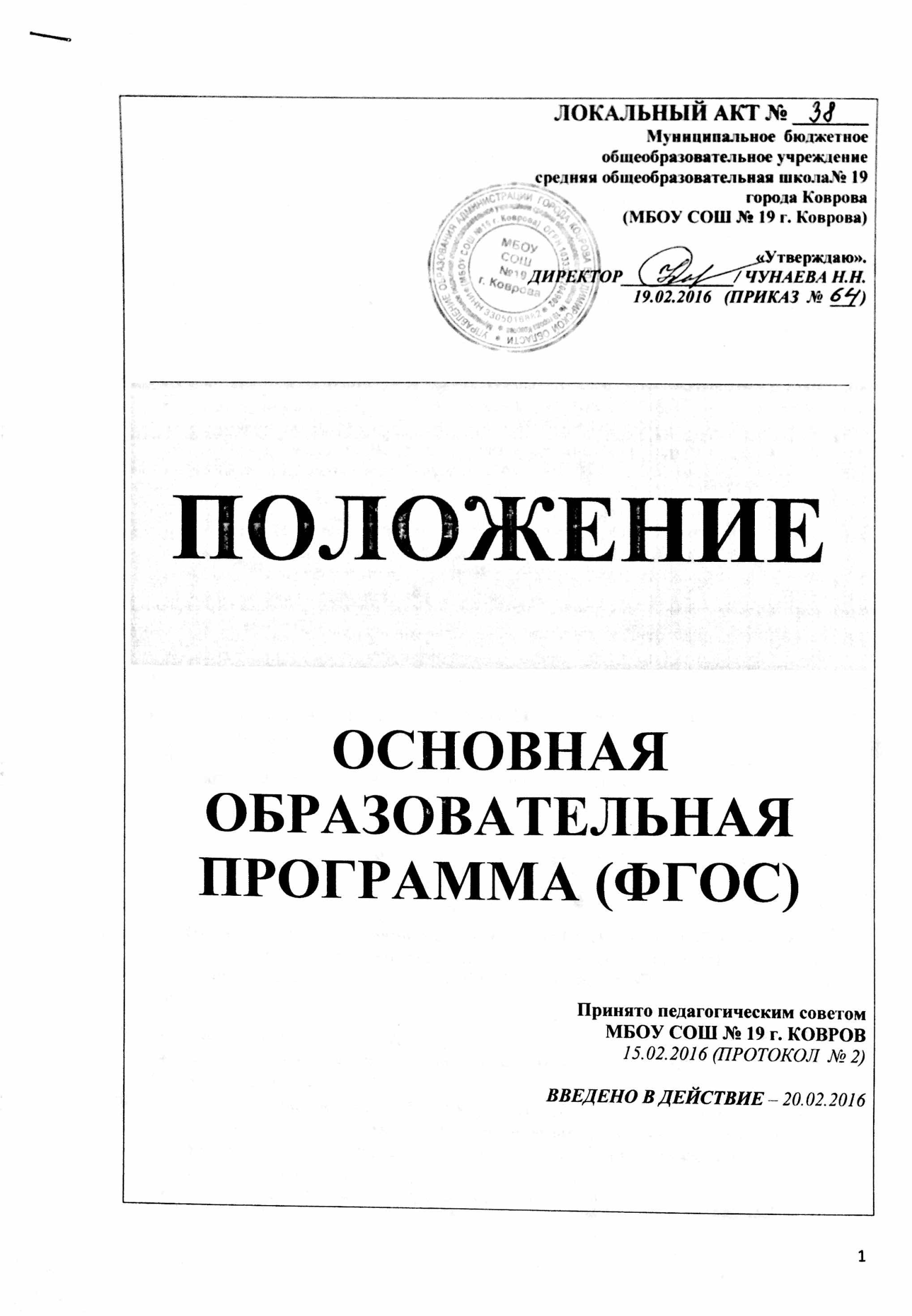 Муниципальное  бюджетноеобщеобразовательное учреждениесредняя общеобразовательная школа№ 19города Коврова(МБОУ СОШ № 19 г. Коврова)«Утверждаю».ДИРЕКТОР_____________/ ЧУНАЕВА Н.Н.19.02.2016   (ПРИКАЗ  №  ___ )_________________________________________________________________________________ПОЛОЖЕНИЕ ОСНОВНАЯ ОБРАЗОВАТЕЛЬНАЯ ПРОГРАММА (ФГОС) Принято педагогическим советомМБОУ СОШ № 19 г. КОВРОВ15.02.2016 (ПРОТОКОЛ  № 2)ВВЕДЕНО В ДЕЙСТВИЕ – 20.02.2016